Результати навчанняРН1.Знати на рівні новітніх досягнень концепції розвитку освіти і педагогіки, методологію відповідних досліджень.РН2.Використовувати сучасні цифрові технології і ресурси у професійній, інноваційній та дослідницькій діяльності.РН3.Формувати педагогічно доцільну партнерську міжособистісну взаємодію, здійснювати ділову комунікацію, зрозуміло і недвозначно доносити власні міркування, висновки та аргументацію з питань освіти і педагогіки до фахівців і широкого загалу, вести проблемно-тематичну дискусію.РН9.Здійснювати пошук необхідної інформації з освітніх/педагогічних наук у друкованих, електронних та інших джерелах, аналізувати, систематизувати її, оцінюючи достовірність та релевантність. РН10.Приймати ефективні, відповідальні рішення з питань управління в сфері освіти/педагогіки, зокрема у нових або незнайомих середовищах, за наявності багатьох критеріїв та неповної або обмеженої інформації.Теми що розглядаються Тема1. Вступ до дисципліни. Предмет і завдання дисципліни «Психолого-педагогічні засади безпеки діяльності в освіті»Тема 2. Формування культури професійної безпекиТема №3. Стратегії та методи забезпечення психологічної безпеки в професійному (освітньому) середовищіТема №4. Психологічні аспекти створення безпечного освітнього середовища Тема №5. Зовнішні та внутрішні детермінанти психологічної безпеки особистостіТема №6. Особливі ситуації професійної діяльності та закономірності їх динамікиТема №7. Функціональні стани суб’єкта як фактор безпечної трудової діяльностіТема №8. Індивідуальний стиль діяльності  та професійна безпекаМетодами навчання у викладанні навчальної дисципліни ««Психолого-педагогічні засади безпеки діяльності в освіті»  є:- словесні (бесіда, дискусія, лекція, робота з книгою)- дослідницькі (теоретичний аналіз наукових джерел, емпіричне дослідження)- практичні (практичні вправи)- групові (творчі групи, робота в малих групах, робота в парах)МЕТОДИ КОНТРОЛЮМетодами контролю у викладанні навчальної дисципліни  «Психолого-педагогічні засади безпеки діяльності в освіті» є усний та письмовий контроль під час проведення поточного та семестрового контролю.Поточний контроль реалізується у формі опитування, виступів на практичних заняттях, тестів, виконання індивідуальних завдань, проведення контрольних робіт. Контроль складової робочої програми, яка освоюється під час самостійної роботи студента, проводиться:з лекційного матеріалу – шляхом перевірки конспектів;з практичних занять – за допомогою перевірки виконаних завдань.Семестровий контроль проводиться у формі екзамену відповідно до навчального плану в обсязі навчального матеріалу, визначеного навчальною програмою та у терміни, встановлені навчальним планом.Семестровий контроль також проводитися в усній формі по екзаменаційних білетах або в письмовій формі за контрольними завданнями. Результати поточного контролю враховуються як допоміжна інформація для виставлення оцінки з даної дисципліни.Студент вважається допущеним до семестрового екзамену з навчальної дисципліни за умови повного відпрацювання усіх практичних занять, передбачених навчальною програмою з дисципліниРозподіл балів, які отримують студентиТаблиця 1. – Розподіл балів для оцінювання успішності студента для залікуКритерії  та система оцінювання знань та вмінь студентів. Згідно основних положень ЄКТС, під системою оцінювання слід розуміти сукупність методів (письмові, усні і практичні тести, екзамени, проекти, тощо), що використовуються при оцінюванні досягнень особами, що навчаються, очікуваних результатів навчання.Успішне оцінювання результатів навчання є передумовою присвоєння кредитів особі, що навчається. Тому твердження про результати вивчення компонентів програм завжди повинні супроводжуватися зрозумілими та відповідними критеріями оцінювання для присвоєння кредитів. Це дає можливість стверджувати, чи отримала особа, що навчається, необхідні знання, розуміння, компетенції.Критерії оцінювання – це описи того, що як очікується, має зробити особа, яка навчається, щоб продемонструвати досягнення результату навчання.Основними концептуальними положеннями системи оцінювання знань та вмінь студентів є:Підвищення якості підготовки і конкурентоспроможності фахівців за рахунок стимулювання самостійної та систематичної роботи студентів протягом навчального семестру, встановлення постійного зворотного зв’язку викладачів з кожним студентом та своєчасного коригування його навчальної діяльності.Підвищення об’єктивності оцінювання знань студентів відбувається за рахунок контролю протягом семестру із використанням 100 бальної шкали (табл. 2). Оцінки обов’язково переводять у національну шкалу (з виставленням державної семестрової оцінки „відмінно”, „добре”, „задовільно” чи „незадовільно”) та у шкалу ЕСТS (А, В, С, D, Е, FХ, F).Таблиця 3 – Шкала оцінювання знань та умінь: національна та ЕСТSОсновна література1. Баклицький І.О. Психологія праці: підручник. 2-ге вид., перероб і доп. Мукачево: МДУ. 2016. 124 c. 2. Березовська Л.І. Психологія діяльності у 2 кн. Кн. 1. Психологія праці як складова частина психології діяльності: навчально-методичний посібник. Л. І. Березовська, О.С. Юрков. Мукачево: МДУ. 2015. 186 с. 3. Гвоздій С.П. Підготовка майбутніх фахівців соціономічних спеціальностей до безпеки життя і професійної діяльності як соціально-педагогічна проблема. Педагогіка безпеки. Вінниця: Винницький національний технічний університет. 2016. № 1. С. 40-47. 4. Головенкін В.П. Педагогіка вищої школи: підручник. К.: КПІ ім. Ігоря Сікорського, 2019. 290 с. 5. Засєкіна Л.В., Пастрик Т.В. Основи психології та між особове спілкування: навч. посіб. 2-ге вид. К: ВСВ «Медицина», 2018. 216 с. 6. Надвинична Т.Л. Особистісне та професійне зростання соціального працівника під час навчання у ВНЗ за умови інтеграції в світовий освітній простір. Globalizacja droga ku przyszłości. 20 lat Wyższej Szkoły Ekonomicznej w Stalowej Woli. Stalowa Wola, 2017. P. 245- 263. 7. Основи практичної психології: підручник / В.Панок, Т.Титаренко, Н.Чепелєва та ін. К.: Либідь, 2016. 536 с. 8. Остапенко І.В. Стратегії та технології активізації самоідентифікування молоді: методичний посібник / Національна академія педагогічних наук України, Інститут соціальної та політичної психології. Кропивницький: Імекс-ЛТД, 2019. 92 с. 9. Психологія праці у звичайних та екстремальних умовах: навч. посіб. / М.С. Корольчук, В.М. Корольчук, С.М. Миронець та ін. Тор.-екон. Ун-т, 2015. 652 с. 10. Радчук В.М., Фесун Г.С., Канівець Т.М. Методи психологічних досліджень: навч.- метод. посібник. Чернівці: Чернівецький нац. ун-т ім. Юрія федьковича, 2018. 200 с. 11. Фіцула М. М. Педагогіка: навч.посіб. / 3-тє вид., стереотип. Київ: Академвидав, 2009. 
560 с12. Самолюк Н.М. Фізіологія і психологія праці: навчальний посібник. Рівне: НУВГП, 2016. 330 с. 13. Шапран О. І., Шапран Ю. П. Проектні та тренінгові технології: їх сутність, різновиди та досвід використання у вищій школі. Проблеми фізичного виховання і спорту. 2009. № 12. С. 193–195.14. Харченко Н.А., Парфенюк А.В. Образ Я майбутніх психологів: теоретикоемпіричний аналіз. Актуальні проблеми психології: збірник наукових праць Інституту психології імені Г.С. Костюка НАПН України. Том ХІV: Методологія і теорія психології. Випуск 2. Київ. Ніжин. Видавець «ПП Лисенко М.М.». 2019. С. 363-370 . 15. Шевченко Л.О., Чепіга Л.П. Практична психологія. Харків: Константа, 2018. 192 с. 16. Дубровина О.И. Психология труда, инженерная психология и эргономика: учебное пособие. 2015. 224 с. 17. Иванова Е.М. Психология професиональной деятельности. М., 2016. 382 с. 18. Fraccaroli F., Sverke M. Work and Organizational Psychology: An International Perspective, Third Edition John Wiley & Sons, Ltd. 2017. 364 p. 19. Miller L.H., Smith A.D. Stress: The different kinds of stress. American Psychological Association. Accessed 01.10.2016. Структурно-логічна схема вивчення навчальної дисципліниТаблиця 4. – Перелік дисциплін Провідний лектор: доц.. Юлія ДЕМІДОВА__		________________(посада, звання, ПІБ)				(підпис)Психолого-педагогічні засади безпеки діяльності в освіті СИЛАБУСПсихолого-педагогічні засади безпеки діяльності в освіті СИЛАБУСПсихолого-педагогічні засади безпеки діяльності в освіті СИЛАБУСПсихолого-педагогічні засади безпеки діяльності в освіті СИЛАБУСПсихолого-педагогічні засади безпеки діяльності в освіті СИЛАБУСПсихолого-педагогічні засади безпеки діяльності в освіті СИЛАБУСПсихолого-педагогічні засади безпеки діяльності в освіті СИЛАБУСШифр і назва спеціальностіШифр і назва спеціальностіШифр і назва спеціальності011 Науки про освітуІнститут / факультетІнститут / факультетСоціально-гуманітарних технологійНазва програмиНазва програмиНазва програми8.18010021 «Педагогіка вищої школи»КафедраКафедраПедагогіки та психології управління соціальними системами імені акад. І.А. ЗязюнаТип програмиТип програмиТип програмиОсвітньо-професійнаМова навчанняМова навчанняукраїнськаВикладачВикладачВикладачВикладачВикладачВикладачВикладачДемідова Юлія ЄвгенівнаДемідова Юлія ЄвгенівнаДемідова Юлія ЄвгенівнаДемідова Юлія ЄвгенівнаДемідова Юлія Євгенівнаdemoyulia@gmail.comdemoyulia@gmail.com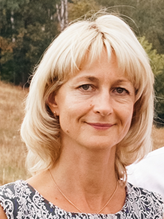 Кандидат технічних  наук, доцент, доцент кафедри педагогіки та психології управління соціальними системами імені акад. І.А. Зязюна НТУ «ХПІ». Досвід роботи – 20 років. Автор понад 100 наукових та навчально-методичних праць. Провідний лектор з дисциплін: «Психологія безпеки професійної діяльності», «Психологія невизначеності та ризику в професійній діяльності», «Екологічна психологія», «Психолог-педагогічні засади безпеки діяльності в освітіКандидат технічних  наук, доцент, доцент кафедри педагогіки та психології управління соціальними системами імені акад. І.А. Зязюна НТУ «ХПІ». Досвід роботи – 20 років. Автор понад 100 наукових та навчально-методичних праць. Провідний лектор з дисциплін: «Психологія безпеки професійної діяльності», «Психологія невизначеності та ризику в професійній діяльності», «Екологічна психологія», «Психолог-педагогічні засади безпеки діяльності в освітіКандидат технічних  наук, доцент, доцент кафедри педагогіки та психології управління соціальними системами імені акад. І.А. Зязюна НТУ «ХПІ». Досвід роботи – 20 років. Автор понад 100 наукових та навчально-методичних праць. Провідний лектор з дисциплін: «Психологія безпеки професійної діяльності», «Психологія невизначеності та ризику в професійній діяльності», «Екологічна психологія», «Психолог-педагогічні засади безпеки діяльності в освітіКандидат технічних  наук, доцент, доцент кафедри педагогіки та психології управління соціальними системами імені акад. І.А. Зязюна НТУ «ХПІ». Досвід роботи – 20 років. Автор понад 100 наукових та навчально-методичних праць. Провідний лектор з дисциплін: «Психологія безпеки професійної діяльності», «Психологія невизначеності та ризику в професійній діяльності», «Екологічна психологія», «Психолог-педагогічні засади безпеки діяльності в освітіКандидат технічних  наук, доцент, доцент кафедри педагогіки та психології управління соціальними системами імені акад. І.А. Зязюна НТУ «ХПІ». Досвід роботи – 20 років. Автор понад 100 наукових та навчально-методичних праць. Провідний лектор з дисциплін: «Психологія безпеки професійної діяльності», «Психологія невизначеності та ризику в професійній діяльності», «Екологічна психологія», «Психолог-педагогічні засади безпеки діяльності в освітіЗагальна інформація про курсЗагальна інформація про курсЗагальна інформація про курсЗагальна інформація про курсЗагальна інформація про курсЗагальна інформація про курсЗагальна інформація про курсАнотаціяАнотаціяПід час навчання ОК здобувачі зможуть засвоїти знання з практичних засобів підвищення професійної надійності та успішності працівника в ситуаціях ризику при виконанні професійних завданьПід час навчання ОК здобувачі зможуть засвоїти знання з практичних засобів підвищення професійної надійності та успішності працівника в ситуаціях ризику при виконанні професійних завданьПід час навчання ОК здобувачі зможуть засвоїти знання з практичних засобів підвищення професійної надійності та успішності працівника в ситуаціях ризику при виконанні професійних завданьПід час навчання ОК здобувачі зможуть засвоїти знання з практичних засобів підвищення професійної надійності та успішності працівника в ситуаціях ризику при виконанні професійних завданьПід час навчання ОК здобувачі зможуть засвоїти знання з практичних засобів підвищення професійної надійності та успішності працівника в ситуаціях ризику при виконанні професійних завданьЦілі курсуЦілі курсуМетою викладання навчальної дисципліни «Психолого-педагогічні засади безпеки діяльності в освіті» є ознайомлення студентів із поняттям безпеки у професійній діяльності, концептуальними засадами та практичними засобами підвищення професійної надійності та успішності працівника в ситуаціях ризику при виконанні професійних завдань, а також оптимізації взаємодії суб’єктів в професійній діяльності.Метою викладання навчальної дисципліни «Психолого-педагогічні засади безпеки діяльності в освіті» є ознайомлення студентів із поняттям безпеки у професійній діяльності, концептуальними засадами та практичними засобами підвищення професійної надійності та успішності працівника в ситуаціях ризику при виконанні професійних завдань, а також оптимізації взаємодії суб’єктів в професійній діяльності.Метою викладання навчальної дисципліни «Психолого-педагогічні засади безпеки діяльності в освіті» є ознайомлення студентів із поняттям безпеки у професійній діяльності, концептуальними засадами та практичними засобами підвищення професійної надійності та успішності працівника в ситуаціях ризику при виконанні професійних завдань, а також оптимізації взаємодії суб’єктів в професійній діяльності.Метою викладання навчальної дисципліни «Психолого-педагогічні засади безпеки діяльності в освіті» є ознайомлення студентів із поняттям безпеки у професійній діяльності, концептуальними засадами та практичними засобами підвищення професійної надійності та успішності працівника в ситуаціях ризику при виконанні професійних завдань, а також оптимізації взаємодії суб’єктів в професійній діяльності.Метою викладання навчальної дисципліни «Психолого-педагогічні засади безпеки діяльності в освіті» є ознайомлення студентів із поняттям безпеки у професійній діяльності, концептуальними засадами та практичними засобами підвищення професійної надійності та успішності працівника в ситуаціях ризику при виконанні професійних завдань, а також оптимізації взаємодії суб’єктів в професійній діяльності.Формат Формат Лекції, практичні заняття,самостійна робота. Підсумковий контроль –залікЛекції, практичні заняття,самостійна робота. Підсумковий контроль –залікЛекції, практичні заняття,самостійна робота. Підсумковий контроль –залікЛекції, практичні заняття,самостійна робота. Підсумковий контроль –залікЛекції, практичні заняття,самостійна робота. Підсумковий контроль –залікСеместр111111Назва темиВиди навчальної роботи здобувачів вищої освітиВиди навчальної роботи здобувачів вищої освітиВиди навчальної роботи здобувачів вищої освітиВиди навчальної роботи здобувачів вищої освітиВиди навчальної роботи здобувачів вищої освітиРазом за темоюНазва темиАктивна робота на заняттіІндиві-дуальне завданняДоповідьІнше (есе, самост.опрацюв. матер.)МКРРазом за темоюТема 1. Предмет і завдання дисципліни «Психолого-педагогічні засади безпеки діяльності в освіті»222-28Тема 2. Формування культури професійної безпеки.222-28Тема №3 Стратегії та методи забезпечення психологічної безпеки в професійному( в освітньому) середовищі222828Тема №4. Психологічні аспекти створення безпечного освітнього середовища22228Тема №5. Зовнішні та внутрішні детермінанти психологічної безпеки особистості .  222-28Тема №6. Особливі ситуації професійної діяльності та закономірності їх динаміки2228216Тема 7. Функціональні стани суб’єкта як фактор безпечної трудової діяльності. 2224212Тема 8.  Індивідуальний стиль діяльності  та професійна безпека2224212Залік -----20ВСЬОГО1616163616100РейтинговаОцінка, балиОцінка ЕСТS та її визначенняНаціональна  оцінкаКритерії оцінюванняКритерії оцінюванняКритерії оцінюванняРейтинговаОцінка, балиОцінка ЕСТS та її визначенняНаціональна  оцінкапозитивніпозитивнінегативні12344590-100АВідмінно- Глибоке знання навчального матеріалу модуля, що містяться в основних і додаткових літературних джерелах;- вміння аналізувати явища, які вивчаються, в їхньому взаємозв’язку і розвитку;- вміння проводити теоретичні розрахунки;- відповіді на запитання чіткі, лаконічні, логічно послідовні;- вміння  вирішувати складні практичні задачі.- Глибоке знання навчального матеріалу модуля, що містяться в основних і додаткових літературних джерелах;- вміння аналізувати явища, які вивчаються, в їхньому взаємозв’язку і розвитку;- вміння проводити теоретичні розрахунки;- відповіді на запитання чіткі, лаконічні, логічно послідовні;- вміння  вирішувати складні практичні задачі.Відповіді на запитання можуть  містити незначні неточності                82-89ВДобре- Глибокий рівень знань в обсязі обов’язкового матеріалу, що передбачений модулем;- вміння давати аргументовані відповіді на запитання і проводити теоретичні розрахунки;- вміння вирішувати складні практичні задачі.- Глибокий рівень знань в обсязі обов’язкового матеріалу, що передбачений модулем;- вміння давати аргументовані відповіді на запитання і проводити теоретичні розрахунки;- вміння вирішувати складні практичні задачі.Відповіді на запитання містять певні неточності;75-81СДобре- Міцні знання матеріалу, що вивчається, та його практичного застосування;- вміння давати аргументовані відповіді на запитання і проводити теоретичні розрахунки;- вміння вирішувати практичні задачі.- Міцні знання матеріалу, що вивчається, та його практичного застосування;- вміння давати аргументовані відповіді на запитання і проводити теоретичні розрахунки;- вміння вирішувати практичні задачі.- невміння використовувати теоретичні знання для вирішення складних практичних задач.64-74ДЗадовільно- Знання основних фундаментальних положень матеріалу, що вивчається, та їх практичного застосування;- вміння вирішувати прості практичні задачі.Невміння давати аргументовані відповіді на запитання;- невміння аналізувати викладений матеріал і виконувати розрахунки;- невміння вирішувати складні практичні задачі.Невміння давати аргументовані відповіді на запитання;- невміння аналізувати викладений матеріал і виконувати розрахунки;- невміння вирішувати складні практичні задачі.60-63  ЕЗадовільно- Знання основних фундаментальних положень матеріалу модуля,- вміння вирішувати найпростіші практичні задачі.Незнання окремих (непринципових) питань з матеріалу модуля;- невміння послідовно і аргументовано висловлювати думку;- невміння застосовувати теоретичні положення при розвязанні практичних задачНезнання окремих (непринципових) питань з матеріалу модуля;- невміння послідовно і аргументовано висловлювати думку;- невміння застосовувати теоретичні положення при розвязанні практичних задач35-59FХ (потрібне додаткове вивчення)НезадовільноДодаткове вивчення матеріалу модуля може бути виконане в терміни, що передбачені навчальним планом.Незнання основних фундаментальних положень навчального матеріалу модуля;- істотні помилки у відповідях на запитання;- невміння розв’язувати прості практичні задачі.Незнання основних фундаментальних положень навчального матеріалу модуля;- істотні помилки у відповідях на запитання;- невміння розв’язувати прості практичні задачі.1-34 F  (потрібне повторне вивчення)Незадовільно-- Повна відсутність знань значної частини навчального матеріалу модуля;- істотні помилки у відповідях на запитання;-незнання основних фундаментальних положень;- невміння орієнтуватися під час розв’язання  простих практичних задач- Повна відсутність знань значної частини навчального матеріалу модуля;- істотні помилки у відповідях на запитання;-незнання основних фундаментальних положень;- невміння орієнтуватися під час розв’язання  простих практичних задачВивчення цієї дисципліни безпосередньо спирається на:На результати вивчення цієї дисципліни безпосередньо спираються:Соціальна робота та психологічна служба